Практическая работа № 3Имидж секретаря. Визитная карточка – важная составляющая имиджаЦель работы:       ознакомление с деловым внешним видом женщины и мужчины;       изучение основных требований к оформлению различных видов визитных карточек;       приобретение навыков оформления и использования визитных карточек в деловом общении.Пояснение к работеВыступление докладчиков на темы: «Деловой внешний вид женщины», «Деловой внешний вид мужчины».Визитная карточка – важная составляющая имиджа современного человека:она подчеркивает индивидуальность как отдельно взятого человека, так и всего учреждения, организации;эффективная и недорогая форма рекламы;характеризует владельца как делового человека.Оформление визитных карточекВ современном мире существуют специальные требования к оформлению визитных карточек:материал (белый картон хорошего качества);размер: для мужчин – 90х50 мм; для женщин – 80х40 мм;хорошо читаемый текст;максимум необходимой информации;фамилия владельца карточки указывают впереди имени;нет перегруженности текста;использование новых технологий.Виды визитных карточек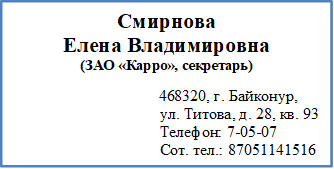 Личная визитная карточка – содержит фамилию, имя, отчество (печатают крупными буквами, по центру); сведения о профессии, звании или учёной степени (указывают под именем и отчеством); а также дополнительные сведения: адрес, телефоны, адрес электронный почты (располагают в правом нижнем углу). На личной визитной карточке женщины дополнительные сведения могут не указывать (указывают только фамилию, имя, отчество, а дополнительные сведения вносят от руки на своё усмотрение). Личные карточки используются в неслужебных ситуациях, для дружеских и светских контактов.2. Семейная визитная карточка – является разновидностью личной карточки.
На такой карточке указываются имена (имя жены перед именем мужа), отчества супругов, их фамилия, телефон. Адрес на семейной визитке не указывается. Она используется
при знакомстве, направлении поздравлений друзьям семьи, прилагается к подаркам.3Деловая стандартная карточка – указывают фамилию, имя, отчество (печатают крупными буквами, по центру); должность (указывают под именем и отчеством). В левом верхнем углу может располагаться логотип организации. Название и адрес фирмы располагают в левом нижнем углу, причём адрес должен быть указан в определённой последовательности: индекс – город – улица – дом. Номер телефона, факс (обязательно
с кодом города), адрес электронной почты – в нижнем правом углу. На деловой карточке сотрудника, который не занимает руководящей должности, в центре печатается название и адрес фирмы, в нижнем левом углу – его фамилия, имя, отчество; в правом нижнем углу – номера телефонов, адрес электронной почты.Если визитка напечатана на иностранном языке, фамилия и имя пишутся полностью, а вместо отчества ставят инициал. В иностранных языках понятие «отчество» отсутствует, и его могут воспринять как второе имя.Деловые визитные карточки сотрудников магазинов, предприятий сферы услуг, вполне могут быть оформлены с отступлением от строгих норм этикета – ведь не только информация, но и рекламная продукция. На такой карточке можно разместить схему проезда или схему окрестности.
4. Представительская карточка – указывают фамилию, имя, отчество владельца (печатают крупными буквами, по центру); должность, полное название фирмы (печатают ниже по центру), но не проставляется ни адрес, ни телефон. Используется для специальных и представительских целей, Облегчает непосредственное общение, но её вручение не означает намерение владельца продолжать контакты с собеседником.5.Карточка фирмы, предприятия, отдела – с указанием полного наименования фирмы (отдела), адрес, телефон, факс, адрес электронной почты (располагают по центру). В левом верхнем углу может располагаться логотип фирмы. Применяется для представительских целей, в том числе на конференциях, презентациях, выставках,
при вручении подарков и поздравлений от имени фирмы. Хранятся такие визитные карточки у секретаря в приёмной.6. Комбинированная карточка – является разновидностью деловой и личной визитки. Фамилию, имя, отчество, должность владельца указывают по центру, крупными буквами. Наряду со служебными координатами (в левом нижнем углу) на ней указывают и домашний адрес, и телефон (в правом нижнем углу). Такие карточки обычно используют научные и творческие работники, которые часто работают дома или не имеют офиса.Использование визитных карточекНаиболее распространённая область использования визитных карточек – очное
или заочное знакомство. При первой встрече после слов представления собеседники передают друг другу свои визитные карточки. Существуют общие правила: первым вручает карточку тот, чья должность или социальный статус ниже. При равноправии, младший собеседник предлагает свою карточку старшему, мужчина – женщине, при этом женщина может свою карт очку не вручать. При получении визитной карточки, следует внимательно её прочесть. Фамилию партнёра желательно произнести вслух, чтобы убедиться в её правильном произношении. На переговорах целесообразно расположить визитки на столе перед собой в таком порядке, в каком сидят партнёры. Это позволит правильно произносить их имена и не путать их.При деловой встрече с иностранными партнёрами первыми визитные карточки вручают хозяева. Процедуре обмена визитками придаётся различное значение в разных культурах. В странах Юго-Восточной Азии (например, Японии, Корее) визитка практически заменяет удостоверение личности. Передавать её собеседнику следует двумя руками, текст визитки должен быть обращён к тому, кому она передаётся. Брать карточку желательно также двумя руками. При общении с партнёрами из стран Ближнего Востока ни в коем случае нельзя давать или брать визитку левой рукой, так как левая рука в мусульманской культуре считается нечистой.При общении в неформальной обстановке обмен личными или комбинированными (но не деловыми) визитками может происходить и в конце знакомства, когда собеседники договариваются о дальнейшем сотрудничестве.Посетитель в офисе, особенно если он пришёл без предварительной договорённости, может передать свою визитку секретарю для доклада о себе. Визитные карточки широко используются для выражения поздравлений, соболезнований, для сопровождения подарков. Карточку можно вложить в конверт с поздравительной открыткой или письмом, в букет цветов, посылаемый к празднику.В результате выполнения задания практического занятия студенты должны:нать требования к деловому имиджу секретаря; назначение визитных карточек и требования к их оформлению; виды визитных карточек и их использование;меть оформлять основные виды визитных карточек в соответствии с требованиями к их оформлению.Задание1. Самостоятельно изучить методические рекомендации по проведению практической работы.2Кратко законспектировать теоретическое изложение материала.3. В рабочей тетради составить шесть видов визитных карточек на свое имя.4Подготовить форму отчета.5. Подготовить ответы на контрольные вопросы.Содержание отчета1. Точное наименование и цель практической работы.2. Используемое учебно-наглядное пособие.3. Наличие выполненного практического задания в рабочей тетради.4. Вывод по практической работе.Контрольные вопросы1. Назначение визитных карточек.2. Требования к оформлению визитных карточек.3. Виды визитных карточек и их содержание.4. Использование визитных карточек.Практическая работа № 4Организация рабочего места секретаряЦель работы:приобретение навыков рациональной организации рабочего пространства секретаря в приемной руководителя; выбора необходимого оборудования и средств офисной техники;приобретение практических навыков планирования приемной руководителя, расположения офисной мебели и оргтехники.Пояснение к работеОрганизация рабочего места – это система мероприятий по оснащению рабочего места средствами и предметами труда и их функциональному размещению.Основное требование – это обеспечить экономию времени на поиск средств и предметов труда и сократить физические усилия работника.Рабочее место секретаря – это зона его трудовой деятельности, оснащенная необходимыми средствам для выполнения должностных обязанностей.Условия труда регулируются едиными законодательными актами, нормативами и стандартами.Важнейшими факторами обеспечения производительной и качественной работы секретаря при сохранении здоровья являются:1. Санитарно-гигиенические (температура, влажность воздуха, освещение, шум, окраска стен и т.д.);2.Эстетические (озеленение служебного помещения, использование в интерьерах произведения живописи и прикладного искусства);3.Психофизиологические связаны с осуществлением мер психофизиологического характера т.е. чередование труда и отдыха;4.Социально-психологические связаны с осуществлением мер, направленных
на формирование психологической готовности человека к работе (снятие психологических барьеров, создание нормального психологического климата).Приёмную секретаря можно разделить на три сектора – основной, где находится рабочий стол с приставками и необходимой оргтехникой; сектор обслуживания посетителей – комплектуется стульями, журнальным столиком и цветочницей, если в здании нет гардероба, в приемной следует поставить шкаф для верхней одежды; вспомогательный сектор, где располагаются стеллаж, шкафы для документации, копировальный аппарат, факс и другое вспомогательное оборудование.Основной сектор следует разместить таким образом, чтобы секретарь мог видеть всех входящих в приемную, а посетители при входе в офис сразу же видели секретаря, рабочее место секретаря должно располагаться рядом с входом кабинета руководителя.При выборе размеров площади необходимо учитывать следующие факторы:1) подходы к мебели и оборудованию;2) расстановку и эксплуатацию мебели и оборудования;3) в отдельных случаях потребность в особых условиях;4) возможность установки дополнительного оборудования.В комплект средств оргтехники рабочего места секретаря входят:1) стол однотумбовый;2) приставка с тумбой под компьютер, компьютер;3) стул подъемно-поворотный;4) вспомогательный стол.Примерный перечень оргтехники и компьютерных средств, применяемых в работе секретаря:1) средства малой оргтехники (письменные принадлежности: ручки, бумага, карандаши, ластики и т. п.);2) средства составления и изготовления текстовых документов (компьютер, диктофон, принтер, сканер, в запасе – портативная пишущая машинка);3) средства обработки бумажных документов (склеивающие и скрепляющие машины, конвертовскрывающее и резательное оборудование, адресовальное и штемпелевальное оборудование, машина для уничтожения документов);4) средства хранения и поиска документов (картотеки различного типа, шкафы и полки, сейф);5) средства связи (телефон, радиотелефон, радио, телетайп, факс, сетевая плата для локальной сети, средства оперативной диспетчерской связи, электронная почта, модем);6) копировальные средства и аппараты;7) шредер для оперативного уничтожения конфиденциальной информации;8) офисная мебель и оборудование.Рабочее место секретаря должно отвечать всем требованиям, обеспечивающим максимальное удобство в работе, минимальные затраты сил и времени на непроизводительные перемещения. Одно из главных требований, которое неукоснительно должен выполнять секретарь, – исключительный порядок и чистота, как на рабочем месте, так и в помещении приемной.Задача секретаря – сделать все необходимое, чтобы посетитель в приемной чувствовал себя удобно. Допускается размещение на стенах информационных стендов или таблиц с указанием времени приема посетителей, календаря и т. п.Секретарь должен осуществлять постоянный контроль над сохранностью мебели, технических средств, их санитарным состоянием.Приемная руководителя (приложение 3). Рабочее место секретаря (приложение 4)В результате выполнения задания практического занятия студенты должны:          знать требования к организации рабочих мест секретаря; перечень оргтехники и компьютерных средств;уметь организовывать рабочее пространство в соответствии с эргономическими требованиям; планировать расположение рабочих зон приемной руководителя.Задание1. Самостоятельно изучить методические рекомендации по проведению практической работы.2. Составить проект рабочего места секретаря.3. Разработать наиболее рациональную планировку приёмной, с учётом расположения технических средств управления (в соответствии с правилами СанПин и техники безопасности).4. Выполнить тест «Организация рабочего места» (приложение 5).5. Подготовить форму отчета о проделанной работе.6.Подготовить ответы на контрольные вопросы.Содержание отчета1. Точное наименование и цель практической работы.2. Используемое учебно-наглядное пособие.3. Наличие выполненного практического задания в рабочей тетради.4. Вывод по практической работе.Контрольные вопросы1. Требования конфигурации к офисной мебели, бытовой и офисной технике.2. Основные правила расположения рабочего места секретаря в приемной. Зоны обслуживания.3. Техническое обеспечение приемной.4. Правила техники безопасности, охранная сигнализация.Практическая работа № 5Планирование рабочего дняЦель работы - приобретение навыков рационального распределения профессиональных задач в период рабочего времени; эффективного планирования рабочего дня секретаря руководителя.Пояснение к работеПланирование рабочего времени секретарем осуществляется ежедневно исходя
из планов деятельности руководителя на соответствующий период времени.Важнейшая задача секретаря – разгрузка руководителя, помощь в рациональном распределении такого ресурса, как время.При планировании рабочего дня выделяют следующие типы задач:1 шаг. Жесткие задачи – это события, имеющие срок начала и окончания; дела, которые необходимо сделать именно в это время (например, провести тренинг с 8 до10).2 шаг. Гибкие задачи – дела, которые необходимо сделать в течение дня,
не имеющие критичного срока начала, это список дел на сегодня (например: написать статью, сделать методичку и т.д.).3 шаг. Приоритетные задачи, которые необходимо выполнить в первую очередь, следует выделить (подчеркиванием, цветом). С них необходимо начинать выполнение «гибких» задач. Таковыми задачами могут быть:-уточняющие (задачи, которые организуют рабочий распорядок для себя и подчиненных);- безотлагательные (ключевые для рабочих процессов);- направленные на стратегические цели.4 шаг. Бюджетируемые задачи – это задачи, являющиеся крупными по своему объему, наиболее приоритетные, не предусматривающие жесткого времени для их исполнения, но требующие большого временного ресурса (подготовиться к докладу –
4 часа).5 шаг.Если в ходе дня есть свободное время между «жесткими» задачами,
его необходимо заполнять. Заполнять это время следует начиная с приоритетных задач.Примерный перечень профессиональных задач рабочего времени секретаряI. Первая половина рабочего дняПрийти на работу за 30 минут до прихода руководителя для того, чтобы привести себя в порядок, проверить состояние рабочих мест (своего и руководителя), составить или уточнить план на предстоящий день.Подобрать в соответствии с планом нужные документы и дела.Получить корреспонденцию, ознакомиться с содержанием и зарегистрировать. Отложить документы, требующие первоочередного решения руководителя. По остальным документам подготовить варианты возможных ответов или распределить по исполнителям. Кроме того, секретарь должен подобрать документы, относящиеся к вопросам по корреспонденции, чтобы руководитель мог глубже изучить вопрос и принять взвешенное решение.Просмотреть поступившие обзоры, отчеты, ведомственные издания, приглашения, а также сообщения о конференциях, встречах, юбилейных торжествах и других мероприятиях.Разложить поступившую корреспонденцию в зависимости от срочности исполнения. Телеграммы, срочные факсы немедленно передать руководителю.Доложить руководителю о полученной корреспонденции.Уточнить вместе с руководителем содержание намечаемых мероприятий на текущий день (и желательно на следующий).Передать по телефону (или лично) указания руководителя соответствующим исполнителям об истекающих сроках исполнения документов.Работа с посетителями, телефонные переговоры (в течение всего дня).Подшивка исполненных документов в дела.Выполнение работ на компьютере.Организация копирования документов в соответствии с указаниями руководителя.II. Вторая половина дняПродолжить работу с посетителями и посредством телефона.Собрать и подготовить для подписи исполненные документы.Доложить руководителю о проделанной работе, взять у руководителя отобранные им документы.Обработать и отправить исходящие документы адресатам.Наметить мероприятия на следующий день.III. Конец рабочего дняПросмотреть свой ежедневник и проинформировать соответствующие отделы
о необходимости подготовки к проведению определенных мероприятий.Если руководитель остается работать после окончания рабочего дня, обеспечить его всей необходимой информацией и материалами.Привести в порядок свое рабочее место, убрать документы, закрыть на ключ сейф, все шкафы с документами, выключить из сети технические средства.В результате выполнения задания практического занятия студенты должны:          знать профессиональные задачи секретаря;          уметь рационально распределять рабочее время, учитывая задачи различных категорий сложности.Задание1. Самостоятельно изучить методические рекомендации по проведению практической работы.2. В конспекте составить план рабочего дня секретаря, с учётом предложенного временного интервала:8.30-9.00;9.00-10.00;10.00-12.00;12.00-13.00;13.00-14.00 – обед;14.00-15.30 - совещание;15.30-17.00;17.00-17.30.При составлении плана, необходимо руководствоваться примерным перечнем профессиональных задач рабочего времени, учитывать срочность и важность планируемых задач.3. Подготовить форму отчета о проделанной работе.4. Подготовить ответы на контрольные вопросы.Содержание отчета1Точное наименование и цели практической работы.2Используемое учебно-наглядное пособие.3. Наличие выполненного практического задания в рабочей тетради.4. Вывод по практической работе.Контрольные вопросыКакие задачи входят в обязанности секретаря?Какие типы задач учитывает секретарь при планировании рабочего времени?Режим труда и отдыха секретаря.Оптимальный ритм работы.Использование компьютера для планирования работы.Практическая работа № 6Организация и ведение телефонных переговоровЦель работы - приобретение навыков правильной организации и ведения телефонных переговоров; составления и оформления телефонограмм.Пояснение к работеОрганизация телефонных переговоров руководителя и ведение телефонных переговоров секретарем входит в обязательную функцию секретарского обслуживания.Телефонные переговоры можно условно разделить на два вида: вы отвечаете на звонок и вам надо позвонить.Разговор по телефону из офиса имеет свою специфику: вы говорите от лица компании, и поэтому необходимо соблюдать установленные правила ведения телефонных переговоров. Тон и манера разговора могут иметь первостепенное значение при общении с абонентом, который может стать постоянным клиентом фирмы.Звонят секретарюВ тех случаях, когда звонят секретарю, он должен придерживаться следующих рекомендаций:       старайтесь снять трубку после 2-3 звонков, чтобы не заставлять абонента долго ждать;       начинайте говорить, только когда микрофон находится близко у рта, иначе первые Ваши фразы абонент не услышит;       улыбайтесь - это придаст мелодичность и доброжелательность голосу;       поздоровайтесь и назовите организацию;       если звонит постоянный деловой партнер (или клиент фирмы), которого секретарь узнает по голосу, следует назвать его по имени, прежде чем он представится;       если абонент не представился, вежливо, но настойчиво предложите ему это сделать;       далее Вам нужно узнать цель телефонного звонка;Если секретарь что-то не расслышал, уместны будут фразы: "Простите, я не расслышала" или "Будьте любезны, повторите, пожалуйста".В случае отсутствия руководителя секретарь должен спросить: "Что ему передать?" или "Продиктуйте, пожалуйста, я запишу".Особенности служебного телефонного разговора:1)        если по телефону Вам диктуют информацию: «Передайте, пожалуйста, что звонил Борис Семенович и просил с ним связаться до 19.00 по телефону 473-22-56», то обязательно повторите имена, даты, цифры;2)        если необходимо навести справки для того, чтобы дать ответ абоненту, то нужно предупредить его о продолжительности времени поиска (на время поиска информации не забудьте включить кнопку «Hold», которая исключает утечку информации из офиса;3)        если невозможно быстро найти нужную информацию, лучше назвать абоненту точное время, когда он может перезвонить, или попросить его номер телефона и позвонить самой;4)        если Вам звонит чем-то рассерженный человек, Вы можете прервать собеседника в подходящем месте и спросить: «Простите, если я могу Вам чем-нибудь помочь, скажите, что я должна сейчас сделать?» (подобные фразы настраивают, как правило, на конструктивный разговор без лишних эмоций);5)        вежливо ответить, сохраняя самообладание и терпение даже в том случае, когда Вас не понимают или просто ошиблись номером;6)        в том случае, если секретарь переадресует телефонный вызов другому сотруднику, следует назвать фамилию, имя, отчество этого сотрудника, его должность и телефон;7)        в конце разговора следует подвести итог, выделить самое главное из сказанного; заканчивает разговор тот, кто позвонил (он же перезванивает, если разговор был прерван по каким-либо причинам).В заключении разговора со стороны секретаря уместны будут фразы: «Спасибо, что позвонили», «Рада была Вас слышать», «Успехов Вам» и т.п.Звонит секретарьК телефонному разговору готовятся так же тщательно, как и непосредственно к деловой беседе. Прежде всего, следует определить:фамилию, имя, отчество человека, с которым необходимо поговорить;наиболее удобное время для звонка;о чем конкретно Вы хотите договориться.Деловой разговор по телефону должен быть предельно кратким, иначе он теряет свою эффективность. Специалисты называют оптимальное время - до 4-х минут.Для любого телефонного разговора подходит схема, которую легко запомнить как «Семь П»:П1 - Приветствие.                                                                        Продолжительность каждого этапаП2 - Представление.                                                                   разговора (в секундах):ПЗ - Причина (объяснение цели звонка).                              П1+П2= 15;П4 - Проблема (обсуждение вопроса).                                  ПЗ = 20;П5 - Подведение итогов обсуждения.                                    П4= 150;П6 - Признательность (выражение благодарности).          П5 = 35;П7 - Прощание.                                                                            П6+ П7 = 20.Оформление телефонограммОфисный телефон служит не только для ведения переговоров с собеседником, находящимся за пределами офиса, но и для приема передачи специфического оперативного документа – телефонограммы.Общий порядок подготовки телефонограммОформление телефонограмм производится секретарем в соответствующей книге (журнале): первый ее раздел отводится для записи телефонограмм, поступающих в адрес предприятия, второй – для записи телефонограмм, подлежащих отправке.Проект подлежащей отправке телефонограммы, как правило, оформляется секретарем на основании соответствующего распоряжения руководителя на отдельном листке бумаги, при необходимости согласуется с соответствующими должностными лицами предприятия, после чего представляется руководителю. Завизированный руководителем проект оформляется секретарем в соответствующем разделе книги (журнала) телефонограмм с учетом указанных в проекте замечаний, после чего представляется руководителю на подпись.Подписанной телефонограмме присваивается регистрационный номер. Дата телефонограммы соответствует дате ее подписания.Передача адресату на соответствующий номер телефона зарегистрированной телефонограммы производится секретарем с соблюдением следующих основных правил:1.        Секретарь связывается по телефону с адресатом (должностным лицом, уполномоченным адресатом принимать телефонограммы) и после приветствия убеждается в правильности набранного номера.2.        Удостоверившись в правильности набранного номера, секретарь после слов «Примите телефонограмму» медленно, внятно и громко зачитывает текст телефонограммы (как правило, по предложениям, возобновляя диктовку после получения подтверждения о записи, переданного ранее фрагмента текста).3.        По окончании диктовки последнего слова текста секретарь просит принимающее должностное лицо прочитать записанный текст, сличая его с оригиналом, и при необходимости, диктует неверно записанные фрагменты текста повторно. Особое внимание при этом обращается на правильность записи цифровой (даталогической) информации (дата и время, номер рейса или партии груза и пр.), а также на передаваемые в тексте фамилии и наименования должностей тех или иных лиц.4.        Убедившись, что текст принят правильно, секретарь записывает фамилию и должность принявшего телефонограмму, после чего называет время окончания передачи, например «17 часов 20 минут», а также свою фамилию и должность.5.        В соответствующей графе книги (журнала) телефонограмм секретарь делает отметку о передаче, заверенную своей личной подписью.Прием телефонограмм производится секретарем с соблюдением следующих основных правил:1.        После обращенных к нему слов «Примите телефонограмму» секретарь записывает – по предложениям – текст, при необходимости просит передающее должностное лицо повторить тот или иной его фрагмент.2.        По окончании передачи по просьбе передающего должностного лица зачитывает записанный текст, при необходимости вносит в него исправления (уточнения).3.        Убедившись, что текст принят правильно, секретарь называет свою фамилию и должность, после чего записывает фамилию и должность передавшего телефонограмму, а также сообщенное ему время окончания передачи.4.        В соответствующей графе книги (журнала) телефонограмм секретарь делает отметку о приеме, заверенную подпись.5.        Текст принятой телефонограммы, как правило, безотлагательно докладывается руководителю. Последующая работа секретаря с телефонограммой осуществляется в соответствии с содержанием резолюции руководителя.В результате выполнения задания практического занятия студенты должны:          знать правила ведения телефонных переговоров;          уметь организовывать и проводить телефонные переговоры; составлять и оформлять телефонограммы.Задание1.     Самостоятельно изучить методические рекомендации по проведению практической работы.2.     Рассмотреть ситуацию:Абонент просит пригласить к телефону сотрудника Сергеева, но Сергеев отсутствует. Секретарь: “Его нет!” – и вешает трубку. Через четверть часа тот же абонент еще раз осведомляется о сотруднике Сергееве. Прошло еще немного времени – и снова он, с тем же вопросом. Раздраженная секретарь еще резче отвечает: «Его нет” – и снова вешает трубку: настойчивый абонент своими повторяющимися звонками мешает ему работать.3.      Деловая игра:Группа делится на две части (секретари разных организаций), разрабатывают телефонные переговоры между собой (прием и передача телефонных сообщений). Несколько студентов («секретарей») передают информацию по телефону, после этого группа обсуждает положительные и отрицательные моменты «телефонных переговоров».Во время организации телефонных переговоров необходимо руководствоваться правильными формами общения по телефону (приложение 6).4.      В рабочей тетради оформить телефонограмму, для этого:       Отредактируйте текст телефонограммы.       Руководствуясь формой телефонограммы (приложение 7), дополните недостающие реквизиты.       Оформите телефонограмму в соответствии с правилами оформления служебных документов, используйте следующие данные:СВЯЗЬ-ИНФОРМ. ООО «Уральский электронный завод», главному инженеру Промину Д.О., телефон 522-56-16. Передал секретарь Краснова С.А., телефон 412-88-76. Принял секретарь Лунина И.Т., телефон 522-55-15. Составлена 28.05.2014 г. (зарегистрирована под № 28), время передачи 14 ч. 50 мин.04.07.2014 г. в 11.30 состоится заседание административного состава по вопросу сотрудничества с акционерным обществом «Мега-Сталь». На заседание приглашается начальник управления Воронин О.Б. Начальник технического управления В.В. Дмитриев.Содержание отчета1.      Точное наименование и цели практической работы.2.      Используемое учебно-наглядное пособие.3.      Наличие выполненного практического задания в рабочей тетради.4.      Вывод по практической работе.Контрольные вопросы1.      Технические возможности телефонных аппаратов.2.      Последовательность действий секретаря при входящем телефонном звонке.3.      Последовательность действий секретаря при исходящем телефонном звонке.4.      Определение телефонограммы, реквизиты телефонограммы.Практическая работа № 7Протоколирование совещаний и конферентных мероприятийЦель работы:       формирование представления об организации и проведении организационно-технических мероприятий по подготовке совещания;       приобретение навыков составления и оформления полных протоколов.Пояснение к работеДеловое совещание – наиболее распространенное форма группового обсуждения деловых (служебных) вопросов, основным элементом которой является дискуссия.Такие совещания имеют повестку дня, участники оценивают состояние дел, делятся информацией, обсуждают вопросы повестки, принимают по ним решения, распределяют обязанности и согласовывают свои действия.Цель любого совещания – поиск объективного решения.Подготовка и проведение совещания с большим количеством участниковПодготовка к большим совещаниям или заседаниям начинается за 1,5 - 2 недели
до проведения.Секретарь совместно с руководителем:1.        Определяют тему, цель совещания и состав участников.2.        Уточняют дату, время и место проведения совещания.3.        Составляют повестку дня, списки участников и докладчиков.4.        Составляют текст приглашения.Типовой текст приглашения включает:- ФИО приглашаемого;- название организации;- характер совещания;- время (следует указать продолжительность совещания);- дату и место его проведения;- рассматриваемые вопросы.Подписывает приглашение руководитель.5.        Оповещение участников и рассылка приглашений.6.        Уточнение списка участников. За 5-6 дней до начала совещания секретарь проверяет список участников.7.        Подготовка материалов для рассмотрения на совещании (основного сообщения, справочно-информационных материалов, проекта решения). Большое значение имеет своевременная подготовка, размножение и рассылка участникам документов, намечаемых для коллегиального обсуждения.8.        Организация рабочей группы совещания и распределение обязанностей. По перечню работ создается рабочая группа, распределяется, кто из сотрудников какую работу выполняет, и на каком этапе.9.        Определение финансовых расходов: аренда помещения, канцтовары, вода и т.д.10.    Проведение организационных мероприятий: размещение участников; заказ гостиницы и транспорта; организация культурно-массовых мероприятий; закупка канцелярских принадлежностей, воды, цветов; встреча, регистрация участников; техническое обслуживание совещания.Обслуживание совещанийВ обслуживание совещания входит:1)        Встреча участников совещания.2)        Регистрация участников совещания.3)        Контроль за временем ведения совещания.4)        Документирование совещания.5)        Принятие решения.Во время проведения совещания, секретарь совещания документирует ход обсуждения вопросов повестки дня, голосование и принятые решения.После окончания совещания, не позднее трехдневного срока, секретарь обязан оформить протокол в соответствии с правилами оформления служебных документов.В результате выполнения задания практического занятия студенты должны:           знать порядок подготовки и проведения больших совещаний; организацию обслуживания совещаний;          уметь составлять приглашение на совещание, оформлять протоколы в соответствии с ГОСТ Р 6.30-2003 «Унифицированные системы документации. Унифицированная система организационно-распорядительной документации. Требования к оформлению документов».Задание1.     Самостоятельно изучить методические рекомендации по проведению практической работы.2.     Составить и оформить текст приглашения на совещание.3.     Составить и оформить протокол совещания, в соответствии с правилами оформления служебных документов. Форма полного протокола (приложение 8).
Дополнить недостающие реквизиты, использовать следующие данные:Председатель: Кузьмин С. В. - начальник территориального отдела по г. Иваново Управления Роснедвижимости.Секретарь: Кошельняк О. В. - и.о. ведущего специалиста территориального отдела по г. Иваново Управления РоснедвижимостиПрисутствовали:Иванов Ю. П. - начальник отдела ФГУ «Земельная кадастровая палата г. Иваново»;Гончаров Б.Г. - директор МУП «Градостроительство»;Платонов А. А. -директор «138 Экспедиция»;Николаев М. А. -директор ОАО «Земельный кадастр»;Мартыненко Д. Н. - директор ООО НПП «Аршин»;Паймин В. А. - начальник отдела МУ «Земельное управление»;Токмолаева Л. И. - директор ООО НПП «Инженер», ООО НПП «Землемер»;Михеев В. А. - директор ООО НПП «Румб»;Афанасьев С. В. - директор ООО «Земля»;Марков С. В. - инженер МУП «БТИ и ПЖФ»;Антонова Л. А. - директор ООО «Координат»;Карпов В. В. - директор ООО «Геосфера»;Иванов В. Н. - директор ООО «Гипрозем»;Алексеев Б. В. - главный специалист территориального отдела по г. Иваново Управления Роснедвижимости;Исмаилов Р. В. - и.о. главного специалиста территориального отдела по г. Иваново Управления Роснедвижимости;Ильин Н. В. - ведущий специалист территориального отдела по г. Иваново Управления Роснедвижимости.Повестка дня: Выполнение землеустроительных работ на территории г. Иваново.Слушали:Кузьмин С. В. - отметил, что у подрядных межевых организаций г. Иваново возникают проблемы, связанные с прохождением землеустроительных (межевых) дел.Выступили:Токмолаева Л.И. - предложила о сокращении времени прохождения межевых дел, так как, межевые дела относят в УАиГ для того, чтобы получить перечень документов, устанавливающих особый режим использования земель. УАиГ не возвращает межевые дела до тех пор, пока землепользователь (заказчик) не оплатит градостроительное заключение. То есть дела «лежат» минимум месяц. Почему-то город очень долго согласовывает по сравнению с территориальным отделом по г. Иваново, у вас нет задержек.Михеев В.А. - полностью подтвердил.Мартыненко Д.Н. - подтвердил, что без градостроительного заключения в УАиГ ни одно межевое дело не будет проходить. Также отметил, что не решен вопрос об охранных зонах, даже за каталоги координат приходится платить в МУП «Градостроительство».Николаев М.А. - отметил, что электронная база данных о земельных участках по г. Иваново (МУ «Земельное управление») отличается от единого государственного реестра земель (ФГУ «Земельная кадастровая палата - Иваново»). Получается так, что есть данные в ФГУ «Земельная кадастровая палата», но того нет в МУ «Земельное управление» и начинаются проблемы, «лежат» дела месяцами.Мартыненко Д.Н. - подтвердил, что в МУ «Земельное управление» забивают каждую точку, а это затягивает время.Кузьмин С.В. - сказал, что нужно ссылаться на базу данных ФГУ «Земельная кадастровая палата».Николаев М.А. - сказал, что МУ «Земельное управление» ссылаются на материалы инвентаризации, а это старые данные. Пусть они свою базу данных оставят как архив и начнут по новому.Карпов В.В. - отметил, проблема такая давно стоит, надо принять волевое решение, подгонять материалы по каталогам координат нельзя, ведь возникают ошибки.Николаев М.А. - отметил, страдает заказчик, ведь по закону все решается через суд. А он нам денег заплатил, и мы должны теперь отвечать за то, в чем не виноваты.Токмолаева Л.И. - сказала, бывает так, что промежевали участок, получили техусловия, утвердили межевое дело, сдали описание в ЗКП и выясняется, что другой промежованный участок. Что нам делать, нам дают отказ.Иванов Ю.П. - отметил, выдадим сведения, на который предоставлен участок.Кузьмин С.В. - сказал, приносите каталоги координат, внесем изменения.Токмолаева Л.И. - согласилась.Кузьмин С.В. - хотел обратить внимание, что в МУ «Земельное управление» можно сдавать акт согласования границ земельного участка, схему границ земельного участка и каталоги координат, а также копии правоустанавливающих документов, то есть, все межевое дело можно не сдавать. Акт согласования границ земельного участка можно писать от руки, если где-то ошиблись, то зачеркнуть и написать верное. Также в карте (плане) земельного участка не должны быть подчистки, помарки и исправления. Как сказано в методических рекомендациях по проведению межевания объектов землеустройства лица, права которых могут быть затронуты при проведении межевания (собственники земельного участка, землевладельцы, землепользователи и арендаторы, соответствующие органы государственной власти и (или) органы местного самоуправления), не позднее, чем за 7 календарных дней извещаются о времени и месте проведения межевания. При не явки на процедуру согласования границ, то, в течение 30 календарных дней направляются повторные уведомления. В случае повторной неявки составляется акт, затем приносите в Территориальный отдел по г. Иваново на утверждение. На счет проектов границ, особенно касается МУП «Градостроительство», неприглядно сделаны графически. Возьмите в пример такие организации как ООО НПП «Инженер», ООО «Земля» - все аккуратно, приятно работать. ОАО «Земельный кадастр» пишет от руки, тоже красиво и аккуратно. Ведь документы запрашивают в суд, а они в таком виде. Когда делаете проект грани, выясняйте, чьи здания, где проезжая часть и т.д. При условиях юридической достоверности и нормального качества землеустроительных дел не будет проблем в согласовании или утверждении. Наши исполнители все досконально проверяют, если не понятно - объяснят. Показывайте наши замечания своим исполнителям, ведь бывает, что допускают одни и те же ошибки.Решили:Сократить время прохождения землеустроительных работ в г. Иваново, выяснить все вопросы, связанные с УАиГ, МУП «Градостроительство» и МУ «Земельное управление».Председатель С. В. Кузьмин. Секретарь О.В. Кошельняк.4.      Подготовить форму отчета.5.      Подготовить ответы на контрольные вопросыСодержание отчета1.      Точное наименование и цели практической работы.2.      Используемое учебно-наглядное пособие.3.      Наличие выполненного практического задания в рабочей тетради.4.      Вывод по практической работе.Контрольные вопросы1.      Определение делового совещания.2.      Цель любого совещания.3.      Требования к оформлению кратких протоколов.4.      Требования к оформлению полных протоколов.5.      Кто подписывает протокол совещания?Практическая работа № 8Подготовка и оформление командировокЦель работы:       формирование представления об особенностях подготовки к служебным командировкам и порядке оформления документов;       приобретение навыков заполнения унифицированных форм № Т-9 и Т-9а.Пояснение к работеСлужебной командировкой является поездка работника по распоряжению работодателя на определённый срок для выполнения служебного поручения вне места постоянной работы (ст. 166 ТК РФ).Документирование служебной командировкиДокументы по оформлению командировки:1.      Приказ (распоряжение) о направлении отдельного работника в командировку
(УФ № Т-9) или группу работников (УФ № Т-9а).2.      Авансовый отчёт (форма АО-1).Первым документом является проект приказа (распоряжения) о направлении в командировку отдельного работника или группу работников – заполняется сотрудником кадровой службы, подписывается руководителем организации или уполномоченным им лицом. В приказе (распоряжении) о направлении в командировку указываются: фамилия, имя, отчество работника; структурное подразделение; должность (профессия) командируемого; место назначения; цель; время командировки.После подписания приказа (распоряжения), приказ регистрируется в журнале.Авансовый отчёт составляется командированным (подотчётным лицом) и работником бухгалтерии в одном экземпляре. На оборотной стороне формы записывается перечень документов, подтверждающих произведённые расходы. Проверенный авансовый отчёт утверждается руководителем организации или уполномоченным лицом и принимается к учёту.Авансовый отчет составляется по возврату работника из командировки.План подготовки командировкиI. Согласовать с руководителем:1.        Даты (день, месяц) приезда/отъезда.2.        Список сопровождающих сотрудников (фамилии, имена, отчества, занимаемые должности).3.        Оплата проезда и проживания.4.        Необходимость оформления визы.5.        Способ передвижения (самолёт, машина, поезд), удобное время прибытия/отправления, форма оплаты билетов.6.        Бронирование мест в гостинице (уточнить: уровень гостиницы, тип бронируемого номера, форму оплаты – наличные, кредитные карточки, безналичный расчёт).7.        Предварительная программа пребывания:          если запланировано совещание (дата и время проведения, предварительный список участников, необходимость подготовки рекламных или информационных материалов);          если запланирован приём в ресторане (дата и время проведения, предварительный список приглашённый гостей, вид одежды);          если запланирована культурная программа (вид программы, дата и время проведения).8.        Контактное лицо приглашающей стороны для координации организационных мероприятий.II. Согласовать с приглашающей стороной:1.        Даты (день, месяц) приезда/отъезда.2.        Предварительную программу пребывания (запросить/предоставить информацию обо всех официальных и неофициальных мероприятиях, при необходимости внести изменения и уточнения в планы руководителя).3.        Возможность оказания помощи в бронировании гостиницы, встречи в аэропорту, в передвижении по городу (машины с водителем).4.        Специальные пожелания.III. На основании полученной информации:1.         Проинформировать сотрудников, сопровождающих руководителя, о предстоящей командировке.2.        Отправить документы на получение визы.3.        Забронировать или купить билеты.4.        Забронировать номер в гостинице (отправить информацию о кредитной карточке – номер, срок действия).5.        Заказать транспорт для встречи/проводов.6.        Отметить в расписании руководителя период его отсутствия.7.        Регулярно докладывать руководителю о ходе подготовки визита.IV. При необходимости:1.        Размножить информационно/рекламные материалы.2.        Заказать дополнительные визитные карточки.V. Накануне отъезда:1.        Убедитесь в наличии выездной визы.2.        Иметь проверенную информацию о прибытии/отъезде (место, точное время прибытия/отъезда, номера рейсов, убедиться, что билеты выкуплены и доставлены).3.        Иметь окончательный список отъезжающих в командировку.4.        Подтвердить бронирование гостиницы.5.        Иметь утверждённую программу прибытия (убедиться, что выполнены все необходимые заказы, связанные с проведением мероприятий).6.        Определить время и место отъезда (проинформировать водителя).7.        Предоставить сотрудникам компании сопровождающих руководителя
в командировке, окончательную информацию о возможных изменениях в программе мероприятия.8.        Составить контрольный список необходимых для поездки личных и служебных документов.9.        Проинформировать руководителя о выполненных работах.В результате выполнения задания практического занятия студенты должны:          знать организацию подготовки служебных командировок сотрудников организации; порядок оформления документов;          уметь правильно заполнять унифицированную форму Т-9 приказ (распоряжение) о направлении сотрудника в командировку.Задание1.     Самостоятельно изучить методические рекомендации по проведению практической работы.2.     Оформить приказ (распоряжение) о направлении работника в командировку. Унифицированная форма Т-9 (приложение 9).3.     Подготовить форму отчета.4.     Подготовить ответы на контрольные вопросы.Содержание отчета1.      Точное наименование и цели практической работы.2.      Используемое учебно-наглядное пособие.3.      Наличие выполненного практического задания в рабочей тетради.4.      Вывод по практической работе.Контрольные вопросы1.      Что признаётся командировкой?2.      Время пребывания в командировке.3.      План подготовки командировки.4.      Денежные выплаты за период нахождения в командировке.5.      Документирование служебной командировки.Практическая работа № 9Организация работы с конфиденциальной информациейЦель работы:       знать Постановление Правительства о перечне сведений, которые не могут составлять коммерческую тайну; технологическую схему и процесс проведения проверки наличия конфиденциальных документов, дел и носителей информации;       уметь составлять примерный перечень сведений, которые могут составлять коммерческую тайну организации.Пояснение к работеК понятию конфиденциальный документ следует относить все документы организации, содержащие сведения, составляющие его служебную или коммерческую тайну.Коммерческая тайна – научно-техническая, коммерческая, организационная или иная используемая в предпринимательской деятельности информация, которая обладает реальной или потенциальной экономической ценностью и не является общеизвестной.Сведения, относящиеся к коммерческой тайнеСведения коммерческой тайны организации можно условно разделить на два крупных блока:1.        научно-техническая (технологическая) информация;2.        деловая информация.Научно-техническая информация, представляющая коммерческую тайну, включает:       сведения о конструкциях машин и оборудования, чертежи, схемы;       используемые материалы;       рецептуры;       методы и способы производства;       новые технологии;       направления модернизации известных технологий, процессов и оборудования;       программное обеспечение ПК, пароли, ключи, коды и процедуры доступа к информации;       организацию о системе безопасности организации.Деловая информация, представляющая коммерческую тайну, включает:       сведения о финансовой стороне деятельности организации;       сведения о наиболее выгодных формах использования денежных средств, ценных бумаг, акций;       сведения о размере прибыли, себестоимости производственной продукции;       планы развития организации (тактические и стратегические);       планы и объемы реализации продукции;       анализ конкурентоспособности производимой продукции, эффективность импорта и экспорта, предполагаемое время выхода на рынок;       планы рекламной деятельности;       списки торговых и других клиентов, представителей, посредников, конкурентов, сведения о взаимоотношениях с ними, их финансовом положении, проводимых операциях и объемах, условиях действующих и заключаемых контрактов;       структура и методы управления, связи внутри фирмы и вне ее, распределение обязанностей и их содержание;       кадровый состав и его формирование;       сведения их деловой переписки.Сведения, которые не являются коммерческой тайнойСогласно законодательству РФ не является коммерческой тайной информация:          содержащаяся в учредительных документах и документах, дающих право заниматься коммерческой деятельностью:          содержащаяся в годовых отчетах, бухгалтерских балансах и других формах бухгалтерской отчетности;          связанная с исчислением и уплатой налогов и других обязательных платежей в бюджет;          по задолженности работодателей по зарплате и другим социальным выплатам;          о наличии свободных рабочих мест;          связанная с соблюдением экологического и антимонопольного законодательства;          по обеспечению безопасных условий труда.Обеспечение сохранности конфиденциальной информацииОбеспечение сохранности конфиденциальной информации требует соблюдения следующих условий:          определение сведений, составляющих коммерческую тайну организации;          обеспечение порядка защиты коммерческой тайны.Обеспечение защиты конфиденциальной информации включает в себя:          установление правил отнесения информации к конфиденциальным сведениям;          разработку инструкций по соблюдению режима конфиденциальности для лиц, допущенных к конфиденциальным сведениям;       ограничение доступа к носителям информации, содержащим конфиденциальную информацию;       ведение делопроизводства, обеспечивающего выделение, учет и сохранность документов, содержащих конфиденциальную информацию;       использование организационных, технических и иных средств защиты конфиденциальной информации;       осуществление контроля за соблюдением установленного режима охраны конфиденциальной информации.Все документы, содержащие конфиденциальные сведения, имеют специальное обозначение (гриф) и подлежит учету.Гриф «Конфиденциально» показывает, что право собственности на информацию, содержащуюся в документе, принадлежит организации и охраняется законом.Все дела с грифом «Конфиденциально», журналы (картотеки) учета документов «Конфиденциально» вносятся в номенклатуру дел организации.По окончании года специально созданная комиссия организации выполняет следующие работы:       проверяет наличие всех документов с грифом «Конфиденциально»;       отбирает документы с грифом «Конфиденциально» для архивного хранения;       отбирает документы с грифом «Конфиденциально» для уничтожения.Проверка наличия конфиденциальных документов, дел и носителей информацииЦелью проверки наличия документов, дел и носителей конфиденциальной информации является установление их реального соответствия записям в учетных формах, сохранности, целостности и комплектности, а также своевременное выявление фактов утраты конфиденциальных материалов и определение правильности выполнения процедур и операций по их учету, хранению и использованию.Проверки наличия конфиденциальных материалов могут быть регламентированными (периодическими) и нерегламентированными (непериодическими).Регламентированные, обязательные проверка наличия документов, дел и носителей информации проводятся ежедневно, ежеквартально и по окончании календарного года. Они охватывают весь массив конфиденциальных материалов фирмы.Нерегламентированные проверки осуществляются при смене руководителей подразделений или направлений деятельности фирмы, увольнении сотрудников, после завершения экстремальной ситуации, при выявлении факта возможной утраты информации и в других случаях. Этот вил проверки обычно ограничивается конкретной частью конфиденциальных материалов.Ежедневные проверки наличия (самопроверки или проверки вторым работником) проводятся в конце рабочего дня всеми сотрудниками фирмы, работающими с конфиденциальными материалами. Квартальные и годовые проверки наличия осуществляются специально назначаемой комиссией. По результатам квартальной и годовой проверок составляется акт.Любой вид проверки может быть закончен лишь после выявления фактического наличия всех документов, числящихся по учетным формам. Для проверки используются только основные учетные формы — журналы регистрации и учетные карточки. Другие учетные формы (описи, перечни, реестры, акты, карточки учета разрешений и выдачи материалов и т.д.) носят вспомогательный информационный и оправдательный характер.Технологическая схема проверки наличия документов, дел и носителей информации включает в себя следующие процедуры:1)     подготовка квартальной или годовой проверки;2)     проверка в службе конфиденциальной документации;3)     проверка на рабочих местах исполнителей;4)     оформление и анализ результатов проверки.В процессе проведения квартальной проверки наличия конфиденциальных материалов контролируется сохранность традиционных и электронных документов, находящихся на исполнении у сотрудников фирмы и не подшитых в дела. Одновременно проверяется соблюдение сотрудниками установленного порядка работы с конфиденциальными материалами, их хранения, правильности ведения внутренней описи документов, находящихся у исполнителя, своевременности и полноты ежедневной сдачи всех материалов в службу КД. Проверка ведется только в присутствии самого сотрудника.В процессе проведения годовой проверки наличия конфиденциальных материалов контролируется сохранность всех традиционных и электронных документов, как находящихся на исполнении, так и исполненных, подшитых в дела независимо от времени их поступления, получения или издания. Дела проверяются полистно. Отсутствие конфиденциального документа, дела пли носителя информации у сотрудника, которому они были выданы, считается утратой этих материалов. В подобном случае комиссия составляет соответствующий акт и немедленно докладывает об утрате первому руководителю фирмы для принятия решения. Акт составляется также в случае обнаружения в базе данных компьютера сотрудника пли на дискете неучтенной или несанкционированно сохраненной копии электронного документа.Следовательно, проверка наличия документов, дел и носителей информации реализует одну из главных частей функции контроля работы сотрудников фирмы с конфиденциальными материалами и дает возможность достоверно определить степень ответственного отношения каждого сотрудника к этой работе. Одновременно выявляются факты утраты конфиденциальных материалов, что является основанием для начала служебного расследования. Для расследования факта утраты руководитель организации назначает комиссию.После того как розыск пропавшего документа не принес положительных результатов, составляется акт, и в Журнале регистрации документов с грифом «Конфиденциально» вносятся соответствующие отметки об его утрате.В результате выполнения задания практического занятия студенты должны:          знать перечень сведений, относящийся и не относящийся к коммерческой тайне организации; технологическую схему и процесс проведения проверки наличия конфиденциальных документов, дел и носителей информации;          уметь разрабатывать перечень сведений, которые могут составлять коммерческую тайну конкретной организации.Задание1.      Самостоятельно изучить методические рекомендации по проведению практической работы.2.      Разработать:       название своей организации;       примерный перечень сведений, которые могут составлять коммерческую тайну вашей организации.3.      Объяснить технологическую схему и процесс проведения квартальной и годовой проверки наличия документов с грифом «конфиденциально».4.      Подготовить форму отчета.5.      Подготовить ответы на контрольные вопросы.Содержание отчета1.      Точное наименование и цели практической работы.2.      Используемое учебно-наглядное пособие.3.      Наличие выполненного практического задания в рабочей тетради.4.      Вывод по практической работе.Контрольные вопросы1.      Основные источники, каналы утечки и методы получения информации о конкурентах.2.      Научно-техническая информация, представляющая коммерческую тайну.3.       Деловая информация, представляющая коммерческую тайну.4.      Сведения, не относящиеся к коммерческой тайне.5.      Условия обеспечения сохранности  конфиденциальной информации.6.      Цель проверки наличия конфиденциальных документов, дел и носителей информации.7.      Регламентированные проверки наличия конфиденциальных материалов.8.       Нерегламентированные проверки наличия конфиденциальных материалов.Практическая работа № 10Регистрация документов в журнальной формеЦель работы:       формирование представления об организации работы с основными потоками документов в организации;       приобретение навыков создания, оформления и регистрации входящих, исходящих писем.Пояснение к работеВ организации работ с документами главную роль играет регистрация документов.Регистрация документов – запись учетных данных о документе по установленной форме, фиксирующая факт его создания, отправления или получения.Регистрация преследует три цели:1)     учет документов;2)     контроль за их исполнением;3)     информационно-справочная работа.Общие правила регистрации документовРегистрации подлежат все документы требующие учета, исполнения и использования в справочных целях.Документы, полученные только для сведения и не требующие ответа и исполнения, не регистрируются.В организации должен быть разработан перечень документов, не подлежащих регистрации. Обычно он оформляется как приложение к инструкции по делопроизводству и обновляется по мере необходимости.К нерегистрируемым документам обычно относятся:       все рекламные письма;       все поздравительные письма и телеграммы, приглашения, программы семинаров, конференций;       все платные издания;       информационные материалы.Все документы должны регистрироваться только один раз.Внутренние документы должны регистрироваться в день подписания или утверждения.Входящие документы – в день поступления.Исходящие документы – в день отправки.Для внутренних, входящих и исходящих документов ведутся раздельные формы регистрации (журналы) с самостоятельными регистрационными номерами.В результате выполнения задания практического занятия студенты должны:          знать организацию работы с исходящими и входящими;          уметь составлять и оформлять письма с угловым расположением реквизитов, в соответствии с правилами оформления служебных документов; проводить регистрацию входящей и исходящей корреспонденции.Задание1.     Самостоятельно изучить методические рекомендации по проведению практической работы.2.      Практическое задание выполняется в команде, состоящей из двух человек.2.1 На формате листа А4 (в верхнем правом углу), указать фамилии и инициалы студентов выполнявших задание.2.2 Каждый студент, от имени своей организации составляет письмо, регистрирует и отправляет в другую организацию (обмениваются друг с другом письмами). Форма письма с угловым расположением реквизитов (приложение 10).2.3 Получив письмо необходимо соблюдать все этапы рассмотрения и регистрации.2.4 Регистрацию писем проводят в журнальных формах: форма журнала регистрации входящих документов (приложение 11); форма журнала регистрации исходящих документов (приложение 12).3.      Подготовить форму отчета.4.      Подготовить ответы на контрольные вопросы.Содержание отчета5.      Точное наименование и цели практической работы.6.      Используемое учебно-наглядное пособие.7.      Наличие выполненного практического задания в рабочей тетради.8.      Вывод по практической работе.Контрольные вопросы1.      Понятие и цели регистрации документов.2.      Определение письма.3.      Состав реквизитов письма.4.      Правила регистрации документов.5.      Нерегистрируемые документы.6.      Регистрационные формы.Перечень рекомендуемых учебных изданий, Интернет-ресурсов,
дополнительной литературыОбязательные источники1.        Конституция Российской Федерации (с изменениями на 2016 г.)2.        Гражданский кодекс Российской Федерации (часть первая) от 30.11.1994 № 51-ФЗ (с изменениями на 2016 г.)3.        Трудовой кодекс Российской Федерации от 30.12.2001 №197-ФЗ с изменениями на 2016 г.)4.        ФЗ «Об информации, информационных технологиях и о защите информации» от 27.07.2006 г. № 149-ФЗ (с изменениями на 31 декабря 2014 г.)5.        ФЗ «Об электронной цифровой подписи» от 10.01.2002 № 1-ФЗ  (с изменениями на 28 июня 2014 г.).Нормативно-методическая литература6.            ГОСТ Р 6.30-2003. Унифицированная система организационно-распорядительной документации. Требования к оформлению документов. М., 20037.            ГОСТ Р 1.5 – 2002 Государственная система стандартизации РФ. Стандарты.
Общие требования к построению, изложению, оформлению, содержанию и обозначению. М., 20038.            Квалификационный справочник должностей руководителей, специалистов и других служащих. М., 2004 (с дополнением от 12 февраля 2014 г.)9.            Перечень типовых управленческих документов, образующихся в деятельности организаций, с указанием сроков их хранения. М., редактированный в 201610.       Разработка нормативных документов по документационному обеспечению организации: рекомендации. М., 2007Архивоведческая литература11.       Байкова И. Настольная книга секретаря-референта М: «ЭКСМО», 201012.       Байкова И. Полное руководство секретаря-референта (+ CD-ROM) М: Рид Групп, 201213.       Галахов В.В., Назаренко О.Б. Организация секретарского обслуживания: учебник для студентов учреждений СПО; - М: Академия, 201414.       Кузнецов И. Н. Документационное обеспечение управления. М: - Юрайт, 201615.       Кузнецова, Т.В. Документы и делопроизводство: Справочное пособие. М.: Дело ЛТД, 201216.       Пешкова Г.Д. Секретарское дело: учебное пособие, г. Тверь Высшая школа, 201417.       Румынина Л.А. Документационное обеспечение управления: учебник М: Академия, 2014Дополнительная литература18.       Басаков М.И. Справочник секретаря-референта. Ростов-на-Дону: «Феникс», 200519.       Быкова Т.А., Кузнецова Т.В. Подготовка совещаний и заседаний (практическое пособие). М.: 200020.       Вигера А.М. «Секретарское дело». Ростов-на-Дону: «Феникс», 200421.       Косьянова Г.Ю. «Секретраское дело: азбука мастерства». Москва, 200622.       Кузнецова Т.В. Секретарское дело / изд-е 6-е. М., 200223.       Меркулова Е.В. Практическое делопроизводство: составление и оформление документов: пособие для секретаря и кадровика - 2-е изд., стер. - М.: Омега-Л, 201124.       Михайлов Ю. Секретарь руководителя. Универсальный справочник М: Альфа-Пресс 201025.       Павлюк, Л.В. Справочник по делопроизводству, архивному делу и основам работы на компьютере − Санкт- Петербург: Издательский торговый дом «Герда», 201226.       Рогожин М. «Экспресс-курс секретаря» Москва. Санкт-Петербург, 200927.       Строгонова Е. «Книга секретаря »Москва. Питер, 200428.       Чуковенков А.Ю., Янковая В.Ф. Правила оформления документов. М., 2004Адреса ресурсов Интернета29.       www.consultant.ru30.       www.garant.ru31.       www.kodeks.ru32.       www.rusarchives.ru33.       www.vniidad.ruПояснение к работеДеловое совещание – наиболее распространенное форма группового обсуждения деловых (служебных) вопросов, основным элементом которой является дискуссия.Такие совещания имеют повестку дня, участники оценивают состояние дел, делятся информацией, обсуждают вопросы повестки, принимают по ним решения, распределяют обязанности и согласовывают свои действия.Цель любого совещания – поиск объективного решения.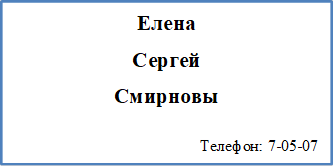 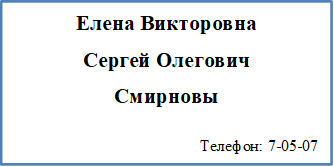 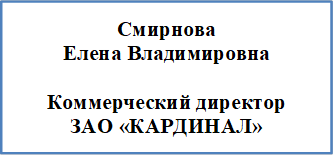 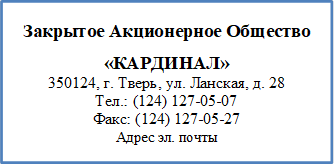 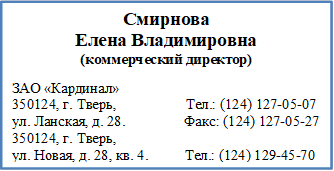 